Заявка на соискание звания Лауреата Ежегодной Премии Здоровое питание-2023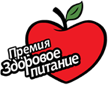 8 июля 2023г.Фудмолл: ДЕПО (г.Москва ул.Лесная 20 стр.3)Информация об УчастникеВыбранные номинации (до 2-х номинаций)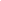 Описание деятельности Участника в области здорового питанияIV.*Материалы должны быть предоставлены в электронном виде в форматах .doc, .docx, .pdf, .ppt, .pptx и др.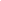 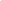 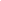 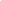 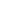 Подпись уполномоченного лица 		М.П.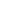 Наименование Организации: полное/сокращен- ноеНаименование Организации: полное/сокращен- ноеГод основания:Год основания:Руководитель (ФИО, должность):Руководитель (ФИО, должность):Телефон/факс:Телефон/факс:Почтовый адрес:Почтовый адрес:Официальный сайт в Интернете:Официальный сайт в Интернете:Сфера деятельности Организации:Сфера деятельности Организации:Участие в отраслевых рейтингах (издание, год публикации):Участие в отраслевых рейтингах (издание, год публикации):Основные награды и призы, полученные Участником:Основные награды и призы, полученные Участником:Координатор от Организации-конкурсанта:ФИО:Координатор от Организации-конкурсанта:должность:Координатор от Организации-конкурсанта:контактный телефон:Координатор от Организации-конкурсанта:e-mail:Описание технологии/ продукта/ деятельностиГод начала применения/продаж/деятельностиСфера применения (отрасли, виды продукции)Принципиальные отличия, новизна технологии/ продукта/деятельности (описать при их наличии)Перечень прилагаемых материалов*